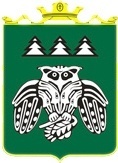 ул. Д.Каликовой, д.62, с. Выльгорт, Сыктывдинский район, Республика Коми, 168220, тел. 8(82130) 7-15-89, факс 8(82130) 7-15-89аКТ № 4по результатам проведения плановой проверки соблюдения требований действующего законодательства в сфере закупок в 2014 году МБДОУ «Детский сад №1 общеобразовательного вида» с. Выльгорт21 августа 2015 года                                                                     с. ВыльгортНа основании уведомления Управления финансов администрации МО МР «Сыктывдинский» от 10.08.2015 №02-15/322 главным специалистом бюджетного отдела Мельниковым П.П., проведена проверка соблюдения требований действующего законодательства в сфере закупок за 2014 году МБДОУ «Детский сад №1 общеобразовательного вида» с. ВыльгортОснование проведения проверки: Бюджетный кодекс Российской Федерации,ч.3; ч. 8 ст.99  Федерального закона от 05.04.2013 № 44-ФЗ "О контрактной системе в сфере закупок товаров, работ, услуг для обеспечения государственных и муниципальных нужд" далее закон 44-ФЗ, плана  контрольной деятельности Управления финансов администрации МО МР «Сыктывдинский» по осуществлению внутреннего муниципального финансового контроля на 2015 года.  Цель проверки: предупреждение   и  выявление   нарушений   законодательства Российской Федерации о контрактной системе в отношении закупок для обеспечения муниципальных нужд.Объект проверки: МБДОУ «Детский сад №1 общеобразовательного вида» с. ВыльгортПроверяемый период:  2014 год.Сроки проведения проверки: с 11.08.2015 года по 21.08.2015 года. В проверяемом периоде право первой подписи имел директор МБДОУ «Детский сад №1 общеобразовательного вида» с. Выльгорт Гичка Т.Т.Копия выписки из приказа о назначении директора  прилагаетсяПриложение №1; (на 1 л.)Приказом МБДОУ «Детский сад №1 общеобразовательного вида» с. Выльгорт от 24.03.2014г. № 45 назначен контрактный управляющий МБДОУ «Детский сад №1 общеобразовательного вида» с. Выльгорт Гичка Т.Т.Приказа прилагается.Приложение №2 (на 1 л.)ПРОВЕРКОЙ УСТАНОВЛЕНОСогласно плану-графику размещения заказов на поставку товаров, выполнения работ, оказание услуг для обеспечения государственных и муниципальных нужд  МБДОУ «Детский сад №1 общеобразовательного вида» с. Выльгорт на 2014 год определен возможный объем закупок в сумме 489,6 тыс. рублей. На момент проведения проверки, размещения заказов с применением положений Федерального закона от 05.04.2013 № 44-ФЗ «О контрактной системе в сфере закупок товаров, работ, услуг для обеспечения федеральных и муниципальных нужд» заключено муниципальных (договоров) контрактов у единственного поставщика ч.1 ст. 93 Федерального закона №44-ФЗ на сумму 574 754 руб. 00 копеек. Закупка конкурентным способом за проверяемый период не производиласьПроверкой правильности определения и обоснования начальной (максимальной) цены контрактов, цены контрактов, заключаемых с единственным поставщиком (подрядчиком, исполнителем), при формировании планов-графиков установлено следующее.Для проведения проверки были предоставлены: план-график размещения заказов на поставку товаров, выполнение работ, оказание услуг для нужд заказчика на 2014 год.Приложение №3 (на 1 л.) При формировании планов-графиков на 2014 годы начальная (максимальная) цена контракта формировалась на основании выделенных бюджетных ассигнований и ценовой политики, сложившейся по результатам проведенной закупочной деятельности в 2013 году. Пояснительная записка прилагается.Приложение №4 (на 1 л.)С 1 января 2014 года обоснование и определении начальной (максимальной) цены контракта осуществляется в соответствии с приказом Министерства экономического развития Российской Федерации от 02.10.2013 № 567 «Об утверждении методических рекомендаций по применению методов определения начальной (максимальной) цены контракта, цены контракта, заключаемого с единственным поставщиком (подрядчиком, исполнителем)», что следует учитывать при размещении заказов с 01.01.2014 года при уточнении начальной (максимальной) цены контракта, а также при заключении с 01.01.2014 года контракта с единственным поставщиком (подрядчиком, исполнителем).Проверкой применения заказчиком мер ответственности и совершение иных действий в случае нарушения поставщиком (подрядчиком, исполнителем) условий контракта установлено следующее.В ходе проверки применения МБДОУ «Детский сад №1 общеобразовательного вида» с. Выльгорт мер ответственности и совершения иных действий в случае нарушения поставщиком (подрядчиком, исполнителем) условий контракта не установлено, следовательно, меры ответственности не применялись.Проверкой соответствия поставленного товара, выполненной работы (ее результата) или оказанной услуги условиям контракта установлено следующее, нарушений не установлено.Проверкой своевременности, полноты и достоверности отражения в документах учета поставленного товара, выполненной работы (ее результата) или оказанной услуги нарушений не установлено.Проверкой соответствия использования поставленного товара, выполненной работы (ее результата) или оказанной услуги целям осуществления закупки нарушений не установлено.            Проверка в отношении контрактного управляющего.В ходе проведения проверки плана-графика размещении заказов выявлено следующие нарушения:1.  План-график размещения заказов составлен с нарушение п.5 ч.1 ст.93 Закона 44-ФЗ «При этом годовой объем закупок, которые заказчик вправе осуществить на основании настоящего пункта, не должен превышать пятьдесят процентов совокупного годового объема закупок заказчика и не должен составлять более чем двадцать миллионов рублей». В данный план график отражены восемьдесят девять процентов всех закупок со ссылкой на п.5 ч.1 ст.93 Закона 44-ФЗ2. В представленном реестре договоров заключенных в 2014 году, закупки не соответствуют плану-графику размещение заказов на 2014 год. Отраженные в данном реестре договора заключены с единственным поставщиком до ста тысяч рублей. Общая сумма не отраженных в плане-графике закупок составляет 503,24 тыс. руб. Таким образом, при составлении плана-графика и ведении закупочной деятельности в 2014 году, был нарушен п.5 приказа Минэкономразвития России №544, Казначейства России №18-н от 20.09.2013 «Об особенностях размещения на официальном сайте Российской Федерации в информационно-телекоммуникационной сети «Интернет» для размещения информации о размещении заказов на поставки товаров, выполнение работ, оказание услуг планов-графиков размещения заказов на 2014 и 2015 годы»           Проверка в отношении комиссий по осуществлению закупок и их членов.нарушений не установлено.ВЫВОДЫ  1.При осуществлении закупок в 2014 год МБДОУ «Детский сад №1 общеобразовательного вида» с. Выльгорт, выявлено следующие нарушений законодательства Российской Федерации о контрактной системе в сфере закупок:- п.5 ч.1 ст.93 Закона 44-ФЗ- п.5 приказ Минэкономразвития России №544, Казначейства России №18-н от 20.09.2013     В соответствии с письмом Федеральной антимонопольной службы от 9 апреля 2015 г. №АК/17162/15 данное нарушение  до вступления в законную силу изменений в Закон о контрактной системе, при нарушении сроков размещения на официальном сайте Российской Федерации в информационно-телекоммуникационной сети "Интернет" для размещения информации о размещении заказов на поставки товаров, выполнение работ, оказание услуг www.zakupki.gov.ru планов-графиков отсутствует событие административного правонарушения, ответственность за совершение которого предусмотрена частью 1.4 статьи 7.30 КоАП.В связи с выявленными нарушениями законодательства Российской Федерации о контрактной системе в сфере закупок. Рекомендуем привлечь должностных лиц к дисциплинарной ответственности. Информацию о принятых мерах просим направить в наш адрес.                2.При заключении договоров с единственным поставщиком для более точного учета и соответствие закупки с планом графиком необходимо указывать в предмете договора (контракта) номер пункт  части 1 статьи 93 Закона № 44-ФЗ согласно которому заключается договор (контракт).          3.Для определение источника финансирования в договоре (контракте) необходимо указывать код бюджетной классификации в соответствии с утвержденным планом графиком.                 4.Разместить акт по результатам проведения плановой проверки на официальном сайте муниципального района «Сыктывдинский» www.syktyvdin.ruГлавный специалист бюджетного отделаУправления финансов МО МР «Сыктывдинский»                                          П.П. МельниковНачальник управления образованияадминистрации МОМР «Сыктывдинский»                                                         Н.Н. ПанюковаЗаместитель главного бухгалтера управления образования администрации МО МР «Сыктывдинский»                                                                                     С. В. ЧерныхДиректор (Контрактный управляющий)МБДОУ «Детский сад №1 общеобразовательного вида» с. Выльгорт                                                                Т.Т. ГичкаУПРАВЛЕНИЕ ФИНАНСОВАДМИНИСТРАЦИИ МУНИЦИПАЛЬНОГО ОБРАЗОВАНИЯ  МУНИЦИПАЛЬНОГО РАЙОНА «СЫКТЫВДИНСКИЙ»